Working Drawing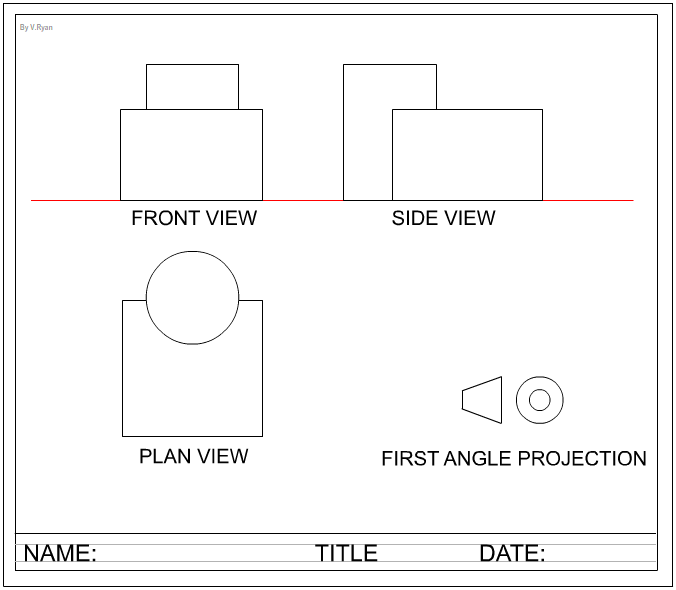 